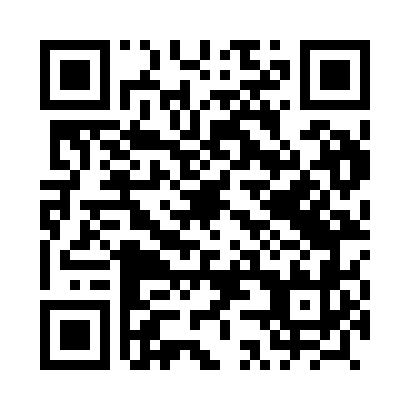 Prayer times for Kobylka, PolandMon 1 Apr 2024 - Tue 30 Apr 2024High Latitude Method: Angle Based RulePrayer Calculation Method: Muslim World LeagueAsar Calculation Method: HanafiPrayer times provided by https://www.salahtimes.comDateDayFajrSunriseDhuhrAsrMaghribIsha1Mon4:076:0912:395:067:109:042Tue4:056:0712:395:077:129:063Wed4:026:0412:385:087:139:094Thu3:596:0212:385:097:159:115Fri3:566:0012:385:117:179:136Sat3:535:5712:385:127:199:167Sun3:505:5512:375:137:209:188Mon3:465:5312:375:147:229:219Tue3:435:5112:375:167:249:2310Wed3:405:4812:365:177:269:2511Thu3:375:4612:365:187:279:2812Fri3:345:4412:365:197:299:3113Sat3:315:4112:365:207:319:3314Sun3:285:3912:355:227:339:3615Mon3:245:3712:355:237:349:3816Tue3:215:3512:355:247:369:4117Wed3:185:3312:355:257:389:4418Thu3:145:3012:345:267:399:4719Fri3:115:2812:345:277:419:4920Sat3:085:2612:345:287:439:5221Sun3:045:2412:345:307:459:5522Mon3:015:2212:345:317:469:5823Tue2:575:2012:335:327:4810:0124Wed2:545:1812:335:337:5010:0425Thu2:505:1612:335:347:5210:0726Fri2:465:1412:335:357:5310:1027Sat2:435:1212:335:367:5510:1328Sun2:395:1012:335:377:5710:1629Mon2:355:0812:335:387:5810:2030Tue2:315:0612:325:398:0010:23